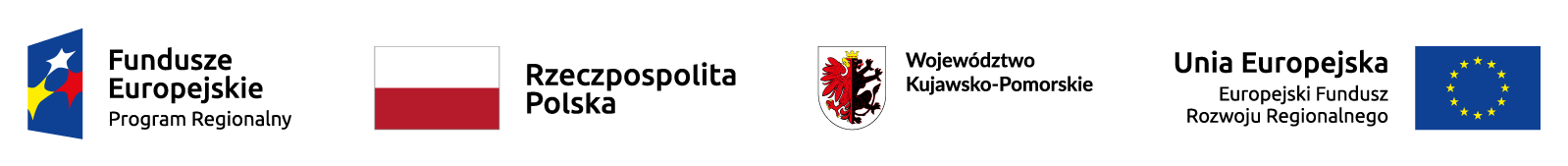 Nr sprawy: WZP.271.45.2023.BOŚWIADCZENIE O PODZIALE OBOWIĄZKÓW W TRAKCIE REALIZACJI ZAMÓWIENIA (DOTYCZY TYLKO PODMIOTÓW WSPÓLNIE UBIEGAJĄCYCH SIĘ O UDZIELENIE ZAMÓWIENIA) składane na podstawie art. art. 117 ust. 4 ustawy z dnia 11.09.2019 r. Prawo zamówień publicznych (dalej uPzp – tekst jedn. Dz. U. z 2023 r. poz. 1605).Na podstawie z art. 117 ust. 4 uPzp Wykonawcy składający ofertę wspólną (*konsorcjum/ spółka cywilna) w postępowaniu o udzielenie zamówienia publicznego pn. „Dostawa mebli przeznaczonych na wyposażenie Urzędu Miasta Bydgoszczy” – WZP.271.45.2023.B” (wpisać nazwy Wykonawców wspólnie ubiegających się o udzielenie zamówienia) ____________________________________________________________________________________________________________________________________________________________reprezentowani przez (wpisać imię i nazwisko osoby lub osób upoważnionych do reprezentowania Wykonawców wspólnie ubiegających się o udzielenie zamówienia): __________ ____________________________________________________________________________________________________________________________________________________________OŚWIADCZAMY, iż następujące części zamówienia wykonają poszczególni Wykonawcy wspólnie ubiegający się o udzielenie zamówienia (wpisać, które części zamówienia zostaną wykonane przez poszczególnych wykonawców: ________________________________________________ __________________________________________________________________________________________________________________________________________________________________________________________________________________________________________Podpisać kwalifikowanym podpisem elektronicznym lub podpisem zaufanym, lub elektronicznym podpisem osobistym*niepotrzebne skreślić